ПРОЕКТ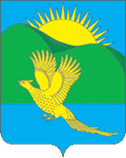 ДУМАПАРТИЗАНСКОГО МУНИЦИПАЛЬНОГО РАЙОНАПРИМОРСКОГО КРАЯРЕШЕНИЕсело Владимиро-Александровское__.__.2022                                                                     		                     № ___ В соответствии с Федеральным законом от 06.10.2003 № 131-ФЗ «Об общих принципах организации местного самоуправления в Российской Федерации», Градостроительным кодексом Российской Федерации, руководствуясь статьями 19, 30 Устава Партизанского муниципального района, Дума Партизанского муниципального районаРЕШИЛА:1. Принять муниципальный правовой акт «О внесении изменений в Правила землепользования и застройки Владимиро-Александровского сельского поселения Партизанского муниципального района, утвержденные решением муниципального комитета Владимиро-Александровского сельского поселения Партизанского муниципального района от 11.12.2013 № 47 (в редакции муниципальных правовых актов от 25,03.2016 № 263-МПА, от 13.06.2019 года № 99-МПА, от 29.07.2021 № 314-МПА, принятых решениями Думы Партизанского муниципального района от 25.03.2016 № 263, от 13.06.2019 № 99, от 29.07.2021 № 314)» (прилагается).2. Направить муниципальный правовой акт и.о. главы Партизанского муниципального района для подписания и официального опубликования.3. Настоящее решение вступает в силу со дня его принятия. Председатель Думы                                                                       А.В. АрсентьевПРОЕКТМУНИЦИПАЛЬНЫЙ ПРАВОВОЙ АКТО внесении изменений в Правила землепользования и застройки Владимиро-Александровского сельского поселения Партизанского муниципального района, утвержденные решением муниципального комитета Владимиро-Александровского сельского поселения Партизанского муниципального района от 11.12.2013 № 47 (в редакции муниципальных правовых актов от 25,03.2016 № 263-МПА, от 13.06.2019 года № 99-МПА, от 29.07.2021 № 314-МПА, принятых решениями Думы Партизанского муниципального района от 25.03.2016 № 263, от 13.06.2019 № 99, от 29.07.2021 № 314)В Правила землепользования и застройки Владимиро-Александровского сельского поселения Партизанского муниципального района, утвержденные решением муниципального комитета Владимиро-Александровского сельского поселения Партизанского муниципального района от 11.12.2013 № 47 (в редакции муниципальных правовых актов от 25.03.2016 № 263-МПА, от 13.06.2019 № 99-МПА, от 29.07.2021 № 314-МПА, принятых решениями Думы Партизанского муниципального района от 25.03.2016 № 263, от 13.06.2019 № 99, от 29.07.2021 № 314) внести следующие изменения:На карте градостроительного зонирования Правил землепользования и застройки Владимиро-Александровского сельского поселения Партизанского муниципального района: 1.1. В границах земельного участка с кадастровым номером: 25:13:020303:892 вместо двух территориальных зон: «Территория общего пользования» и РЗ 601 «Зона мест отдыха общего пользования» установить одну территориальную зону: ЖЗ 105 «Зона индивидуальной жилой застройки (1-3 этажей)».1.2. В границах земельного участка с кадастровым номером 25:13:020303:943 вместо трех территориальных зон: РЗ 601 «Зона мест отдыха общего пользования», ЖЗ 106 «Зона застройки сезонного проживания» и ОДЗ 202 «Зона социально-бытового назначения» установить одну территориальную зону: ЖЗ 105 «Зона индивидуальной жилой застройки (1-3 этажей)».1.3. В границах земельного участка с кадастровым номером: 25:13:020303:942 вместо двух территориальных зон: ЖЗ 106 «Зона застройки сезонного проживания» и ОДЗ 202 «Зона социально-бытового назначения»                           уставить одну территориальную зону ЖЗ 105 «Зона индивидуальной жилой застройки (1-3 этажей)».1.4. В границах земельного участка (два контура) с кадастровым номером: 25:13:020404:2823 вместо территориальной зоны ПР 302 «Зона коммунально-складского назначения» установить территориальную зону СХЗ 703 «Зона животноводства».2. Настоящий правовой акт вступает в силу с момента его официального опубликования.И.о. главы Партизанского муниципального района                     А.А. Степанов__ _____ 2022 года№ ___-МПА О внесении изменений в Правила землепользования и застройки Владимиро-Александровского сельского поселения Партизанского муниципального районаПринят решениемДумы Партизанскогомуниципального района от __.__.2022 № ___